Приложение 1к распоряжению от «___» _________2022 г. № ___Инструкция по оформлению договора ГПХ для председателя и членов ГЭК, не являющихся штатными сотрудниками ФГБОУ ВО «НИУ «МЭИ»Сбор необходимой информацииДоговоры ГПХ оформляются на председателя ГЭК и членов ГЭК, не являющихся штатными сотрудниками ФГБОУ ВО «НИУ «МЭИ» (далее – Исполнитель). На внешних совместителей НИУ МЭИ договор ГПХ не оформляют.Заведующим выпускающими кафедрами необходимо согласовать оформление договора на председателя / членов ГЭК, в случае, если они участвуют в работе разных ГЭК. Договор составляется на председателя / члена ГЭК. В каждом договоре перечисляются все комиссии, в которых принимает участие Исполнитель. В случае, если Исполнитель выполняет разные роли в разных комиссиях (например, в одной комиссии председатель, а в другой – член), то составляется два договора: один – на председателя с перечислением всех комиссий, другой – на члена с перечислением всех комиссий.Заведующий кафедрой организует работы по сбору информации и оформлению договоров ГПХ. Необходимо собрать следующие документы от председателя ГЭК и членов ГЭК (сканы/фото):копия диплома об образовании Исполнителя;копия диплома о присуждении ученой степени;копия диплома о присуждении ученого звания;копия свидетельства ИНН Исполнителя;копия страхового свидетельства государственного пенсионного страхования (СНИЛС);заверенная справка с места работы Исполнителя с указанием должности и стажа работы;копии документов о повышении квалификации (при наличии);основные сведения об Исполнителе (Приложение 2) в формате Word.Оформление договораПодача заявки на оформление договора ГПХ производится через сайт http://zakupki.mpei.ru.Для авторизации на сайте http://zakupki.mpei.ru необходимо использовать логин и пароль ОСЭП. Перед логином нужно вводить домен public\: например, public\ChudovaYV. Для корректной работы с сайтом необходимо использовать браузер Mozilla Firefox. В случае возникновения ошибки при авторизации на сайте необходимо написать письмо в службу поддержки supplysup@mpei.ru.После авторизации необходимо перейти в раздел Электронное согласование →Заключение договора ГЭК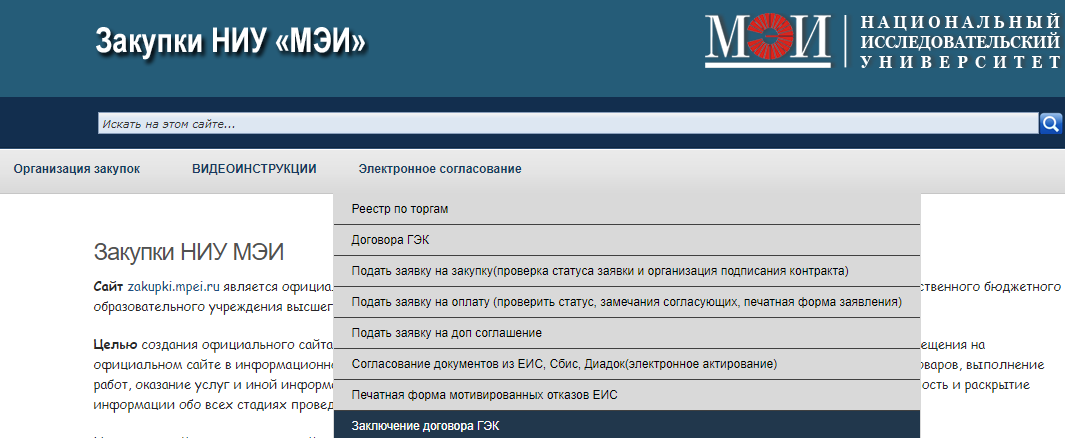 2.3 Ответственный от кафедры скачивает шаблон «Договор ГПХ ГЭК_председатель.docx» и/или «Договор ГПХ ГЭК_член.docx» и заполняет договор на председателя и каждого из членов ГЭК, внося следующие данные:Преамбула договора:Фамилия Имя Отчество,дата рождения,паспорт серия, номер, дата выдачи, кем выдан, код подразделения. 1. Предмет договора:в таблице выбрать уровень подготовки из предложенных вариантов,шифр и наименование направления,наименование образовательной программы,под таблицей период: указать с первого дня работы комиссии, первой по графику защит, по последний день работы комиссии, последней по графику защит,пункт 1.4. указать периоды работы каждой комиссии в соответствии с графиком защит.3. Цена услуг и порядок оплатыСтоимость работы в качестве председателя одной ГЭК составляет 4000 (четыре тысячи) рублей 00 копеек; стоимость работы в качестве члена одной ГЭК составляет 2000 (две тысячи) рублей 00 копеек. Оплата производится за работу председателя/члена ГЭК в каждой комиссии в зависимости от его роли в ней. Например, Иванов И.И. принимает участие в трех комиссиях по аттестации бакалавров в качестве члена ГЭК и в двух комиссиях по аттестации магистров в качестве председателя ГЭК. На Иванова И.И. необходимо составить два договора: 1) на члена ГЭК, стоимость договора будет составлять 3*2000 = 6000 рублей; 2) на председателя ГЭК, стоимость договора будет составлять 2*4000 = 8000 рублей.Пояснение, выделенное желтым, удалить!8. Заключительные положения8.5 Приложения к настоящему Договору. Удалить из списка те пункты, которых нет у Исполнителя (например, если у Исполнителя нет учёного звания, из списка необходимо удалить копию диплома о присуждении учёного звания). Перечень прилагаемых документов должен строго соответствовать фактически приложенным документам.В согласии на обработку персональных данных Фамилия Имя Отчество Исполнителя9. Адреса и реквизиты СторонФамилия Имя Отчество Исполнителя Адрес регистрации,Страховое свидетельство, ИНН, Номер счёта,Банк получателя,БИК,Корреспондентский счёт.Подпись Исполнителя с расшифровкой.Приложение 1.Фамилия Имя Отчество Исполнителя, дата рожденияпаспортные данныетаблицаИтоговая сумма за оказанные услугиВыбрать находился/не находилсяВ реквизитах Фамилия, Имя, Отчество Исполнителя.Остальные реквизиты не заполняются при оформлении договора. Данные реквизиты заполняются в момент подписания Акта об оказании услуг после выполнения работы в составе ГЭК.Приложение 2. Если какой-либо документ отсутствует, нужно поставить прочерк в соответствующей графе приложения.Подача заявкиЧтобы создать заявку, необходимо нажать на кнопку «+Добавить элемент» 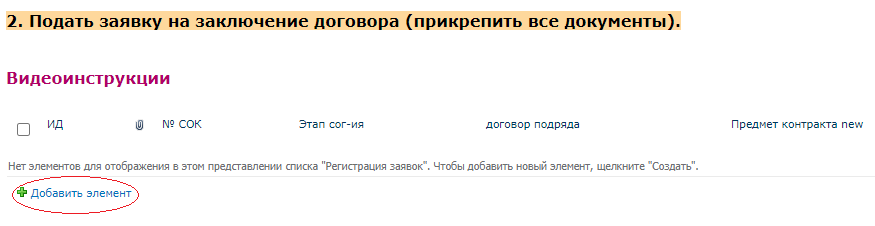 Заполнить поля во вкладке «Регистрация заявок — Создание элемента»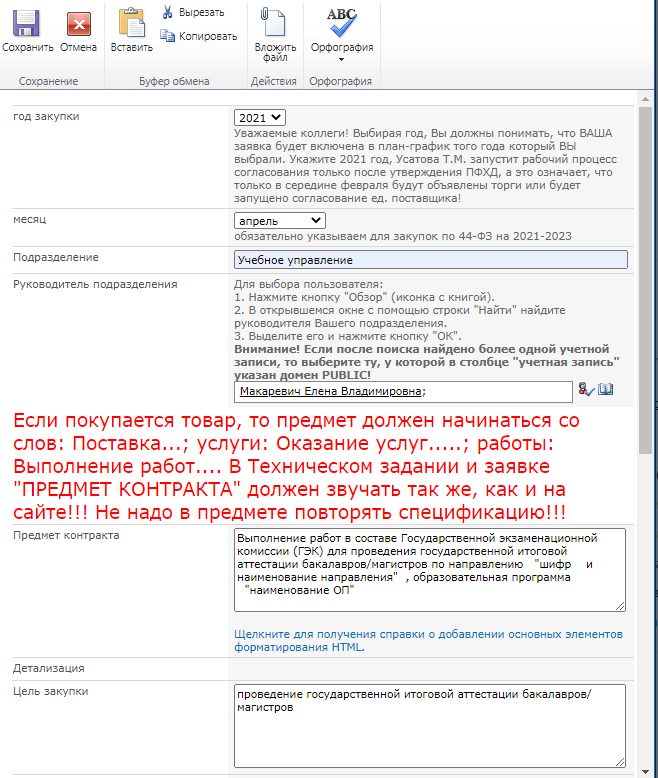 Год закупки: 2022;Месяц: июнь;Подразделение: Учебное управление;Руководитель подразделения: Макаревич Елена Владимировна;Предмет контракта: Выполнение работ в составе Государственной экзаменационной комиссии (ГЭК) для проведения государственной итоговой аттестации бакалавров/магистров по направлению "шифр и наименование направления" (вписать), образовательная программа "наименование ОП" (вписать);Цель закупки: проведение государственной итоговой аттестации бакалавров/магистров;Срок исполнения: в соответствие с п.1.1 договора Ориентировочная цена: 2000*количество комиссий / 4000*количество комиссий (внести необходимое);Предполагаемый Исполнитель: ФИО исполнителяВалюта: рубОКПД2 85.22 Договор подряда: нетСпособ подписания контракта: В бумажной форме;Данные ответственного исполнителя (а не исполнителя по договору!)Электронное согласование: Подать заявку в СОКНеобходимо прикрепить собранные файлы, содержащие скан копии документов Исполнителя (кнопка в верху формы «Вложить файл»). Необходимо прикрепить:копию диплома об образовании Исполнителя;копию диплома о присуждении ученой степени;копию диплома о присуждении ученого звания;копию свидетельства ИНН Исполнителя;копию страхового свидетельства государственного пенсионного страхования СНИЛС);заверенную справку с места работы Исполнителя с указанием должности и стажа работы;копии документов о повышении квалификации (при наличии).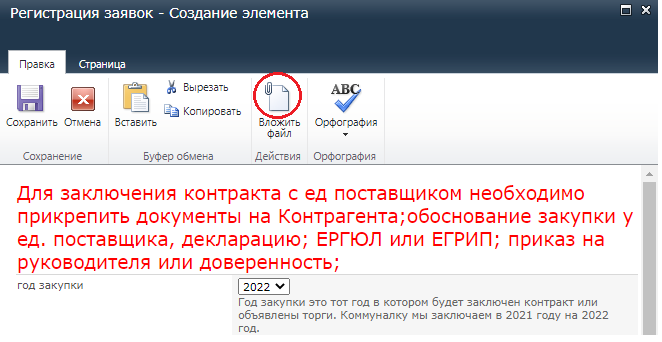 После прикрепления файлов нужно нажать на кнопку «Сохранить»Если возникнут вопросы по оформлению заявки, можно воспользоваться видеоинструкциями, доступными на этой же странице.После сохранения заявка проходит последовательно согласующие подразделения. При отсутствии замечаний на почту Ответственного в течение 7-14 дней придёт сообщение о необходимости подписать договор. Ответственный исполнитель подходит в аудиторию К-216 (юридический отдел) на стадии нахождения заявки «Подписание договора», где запрашивает на печать и визирование у ответственного сотрудника юридического отдела договор с приложениями в двух экземплярах. Далее ответственный исполнитель передает договор с приложениями в И-303 Хоревой П.В. для подписи у первого проректора В.Н. Замолодчикова. На подписи первого проректора в Общем отделе ставятся печати.Ответственный исполнитель передает договор с приложениями на подпись председателю/члену ГЭК. Экземпляр председателя / члена ГЭК может сразу остаться у него.После подписания с обеих сторон скан-копию полностью оформленного договора с приложениями необходимо прикрепить к заявке на сайте Закупки НИУ «МЭИ». Оригинал договора передается в бухгалтерию в аудиторию К-205/К-207. Оформление оплаты по договоруАкт об оказании услуг подписывает Исполнитель на последнем заседании ГЭК Оформление оплаты договора производится через сайт http://zakupki.mpei.ru, раздел «Электронное согласование» → «Подать заявку на оплату»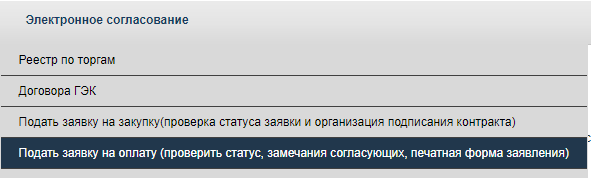  Чтобы создать заявку, необходимо нажать на кнопку «+Добавить элемент» и заполнить поля во вкладке «Оплата – Создание элемента».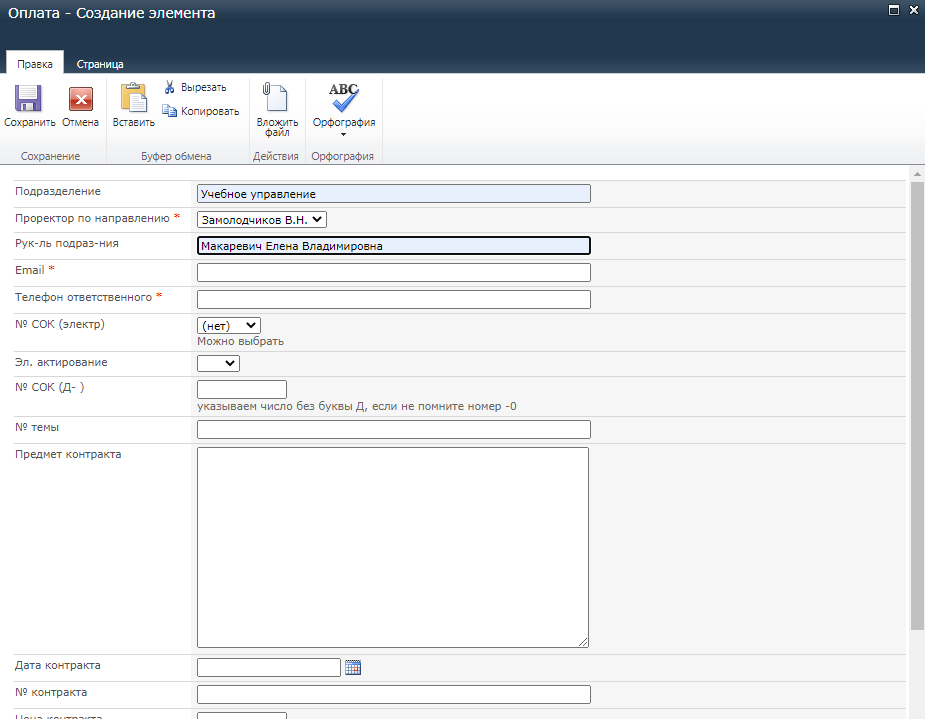 К заявке необходимо прикрепить скан акта (кнопка в верху формы «Вложить файл»). В конце необходимо нажать кнопку «Сохранить».После прохождения всех согласований на сайте закупок ответственному исполнителю придет электронное письмо примерно следующего содержания: «Ваша заявка на оплату О-______ прошла все согласования. Перед оплатой Вам необходимо предоставить оригиналы документов в кабинет Ж-403Б.». Ответственному исполнителю необходимо самостоятельно принести оригинал акта в аудиторию Ж-403Б и убедиться, что сотрудник Службы одного окна сделал отметку, что документы от Вас приняты.